Информационная карта участникамуниципального этапа профессионального конкурса«Педагогический дебют - 2022»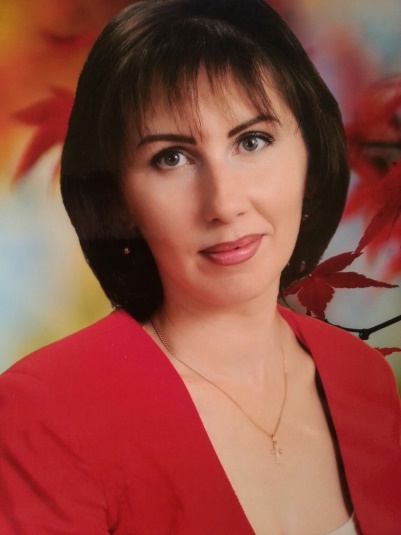 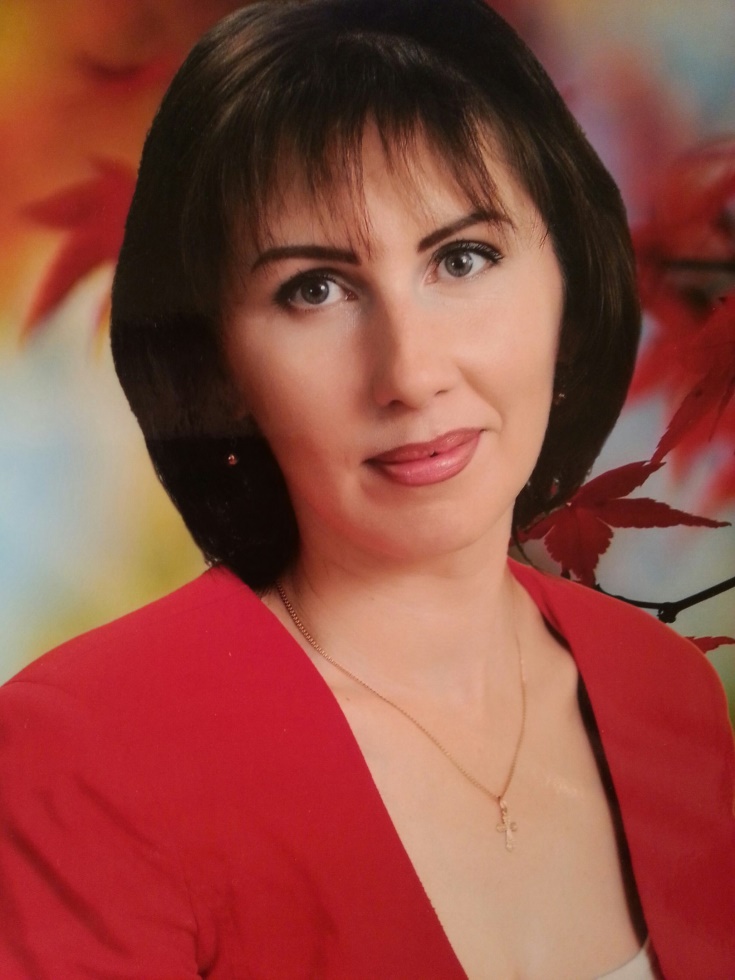 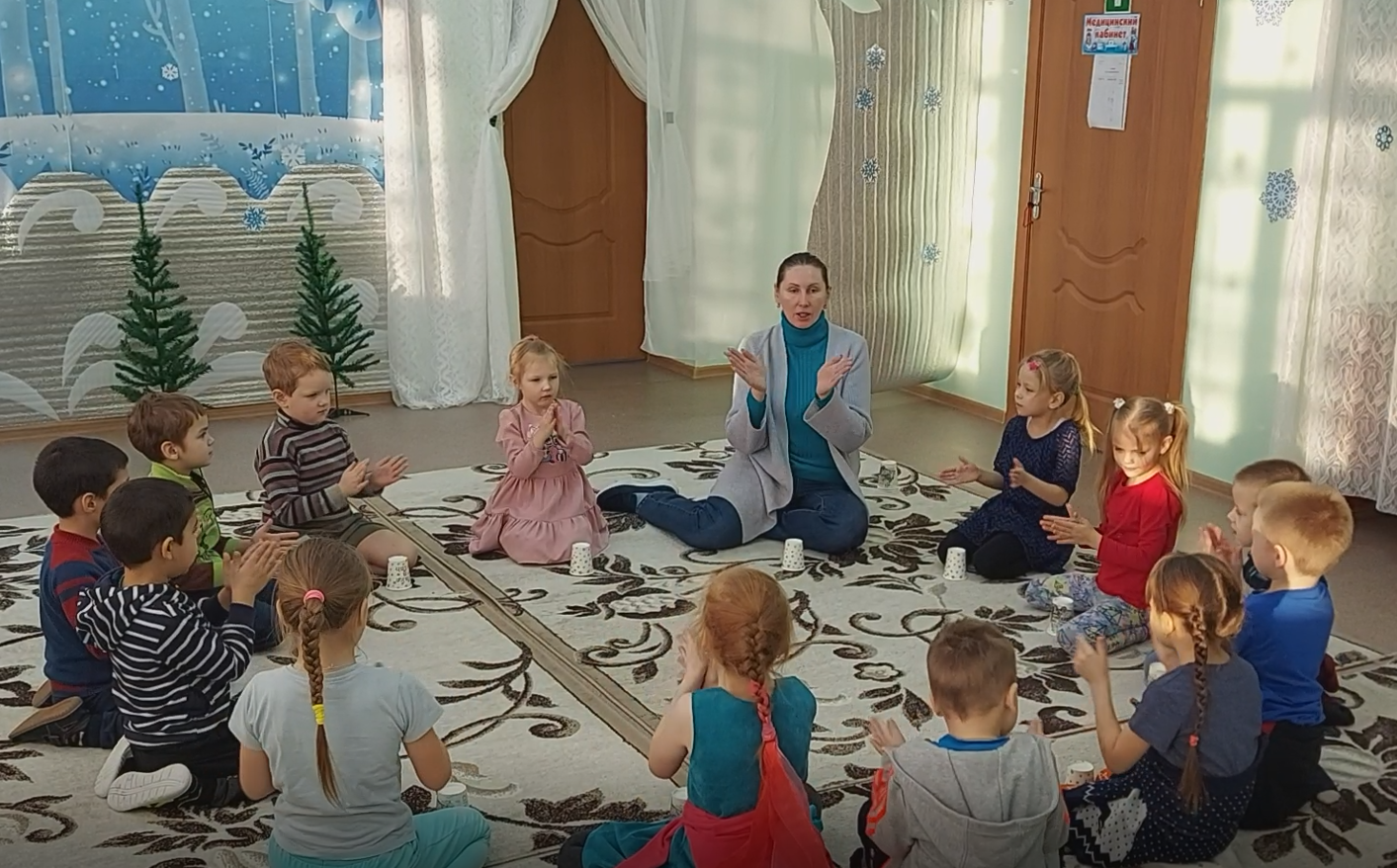 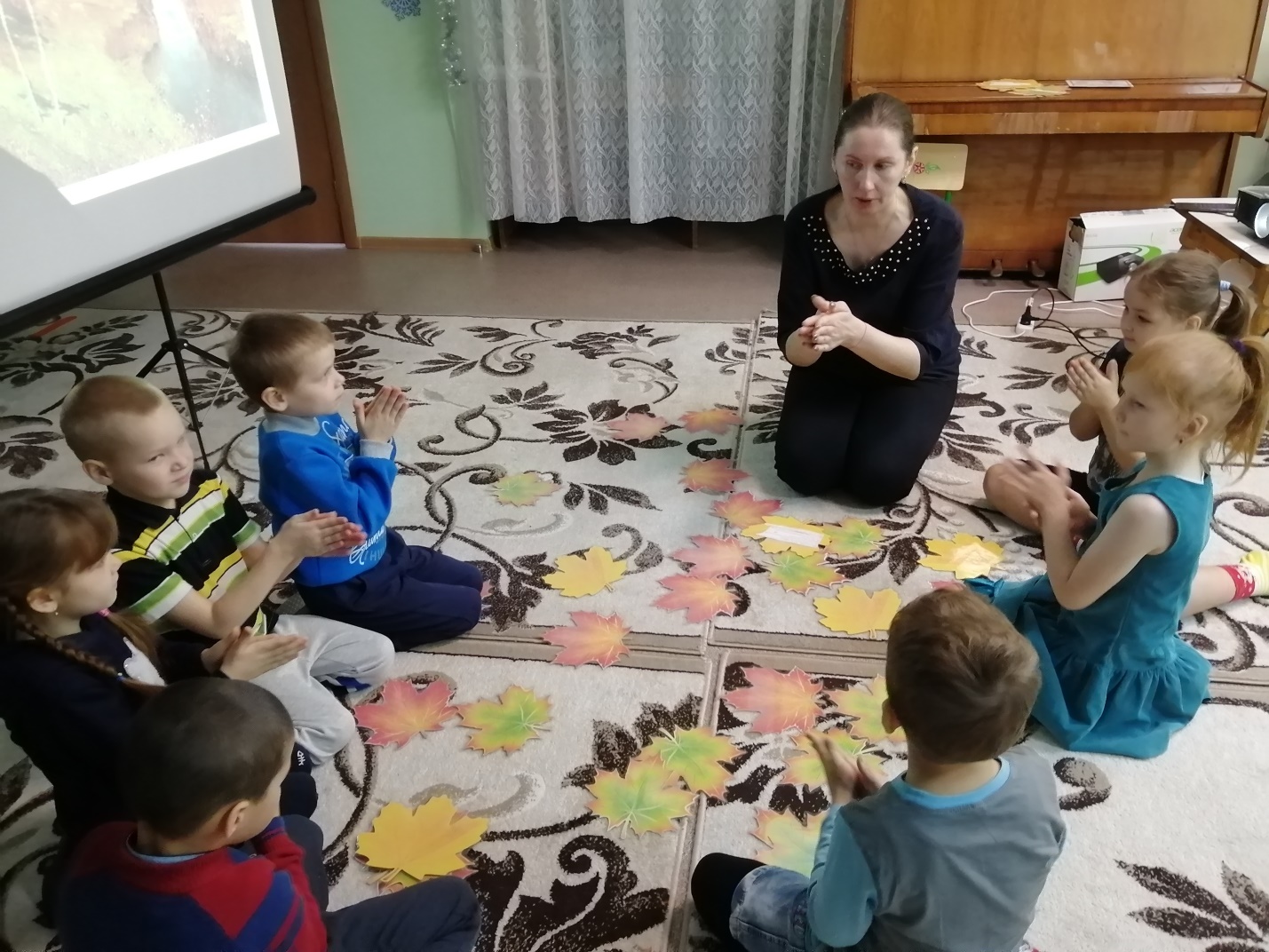 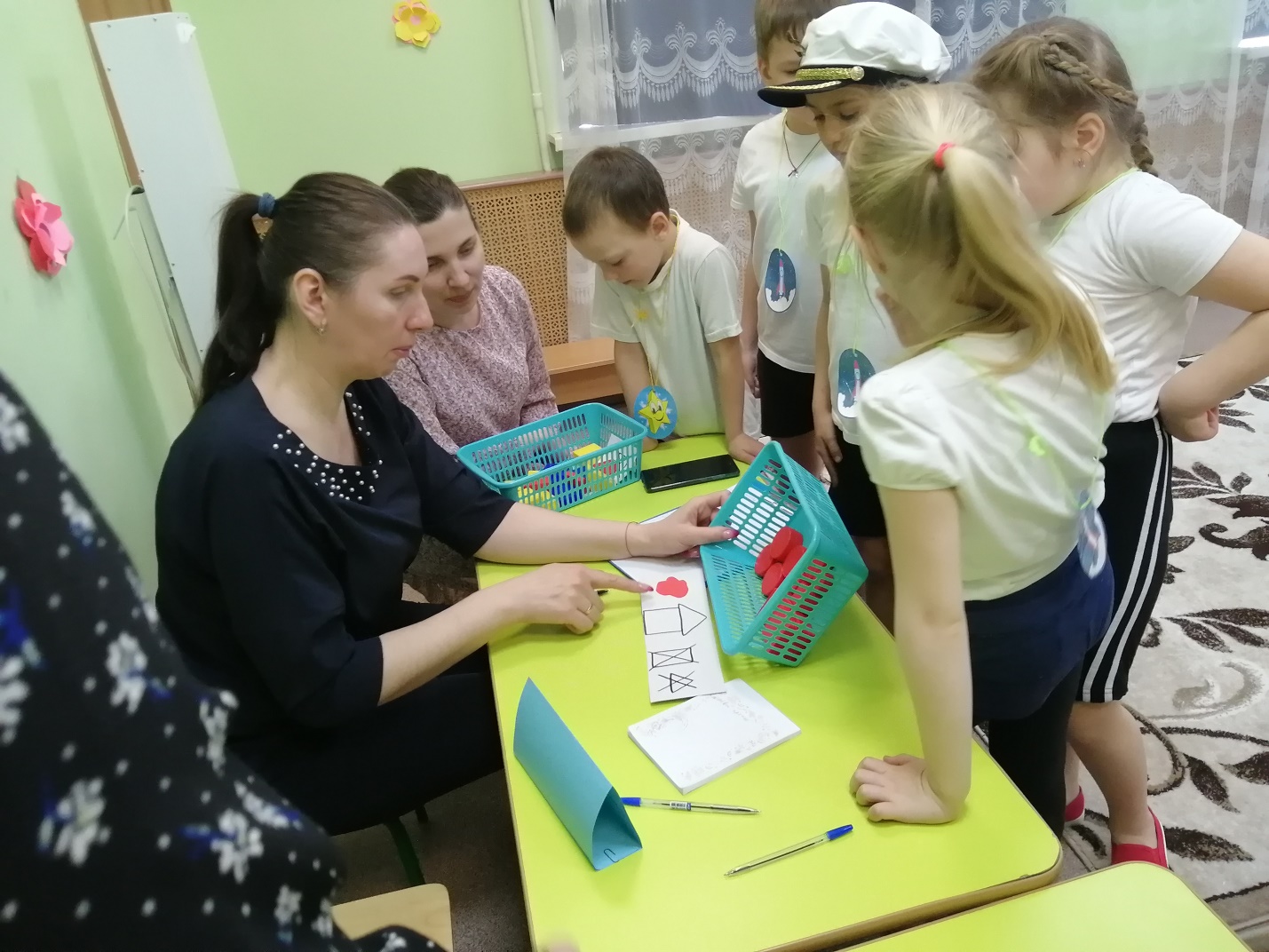 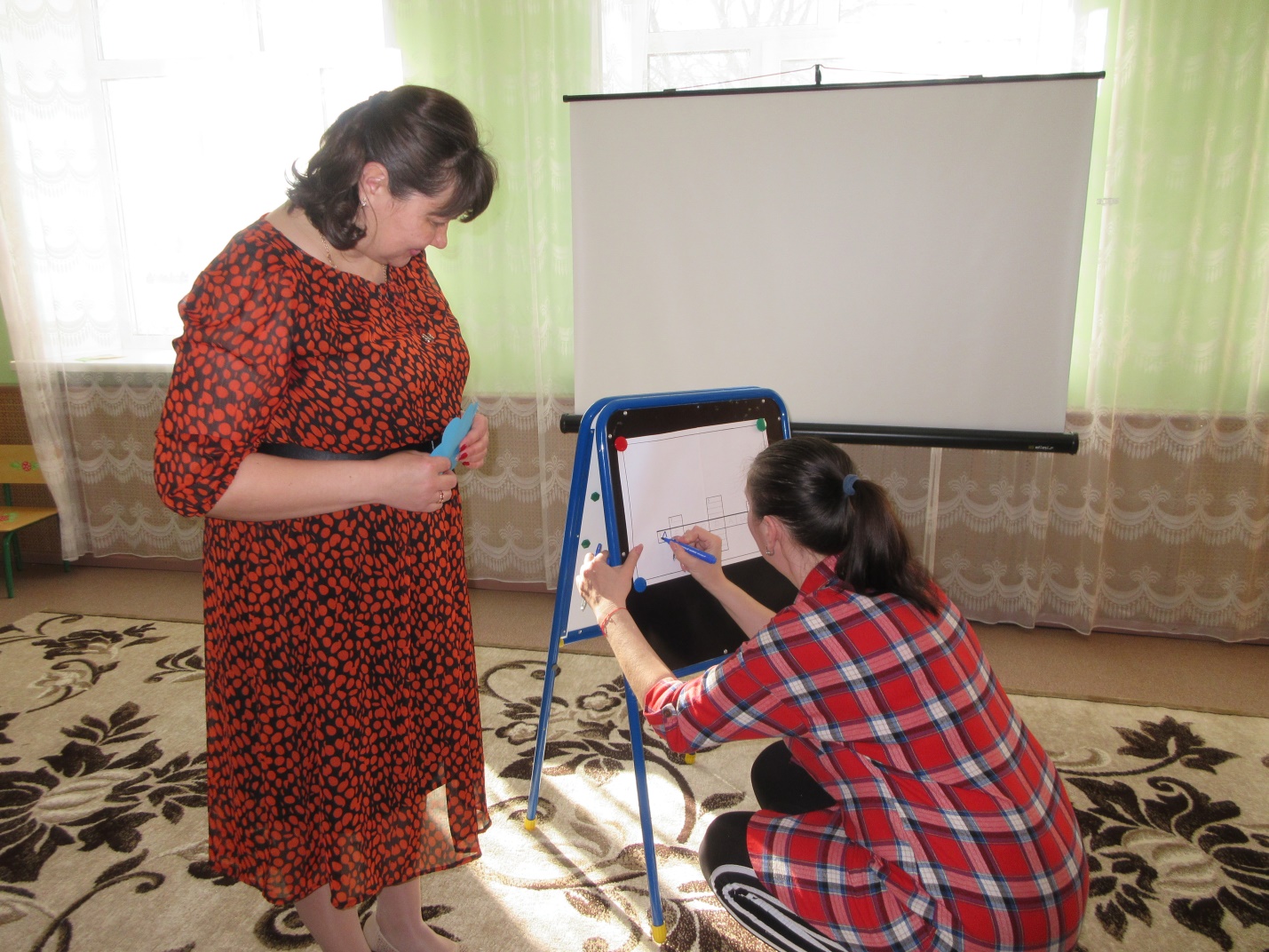 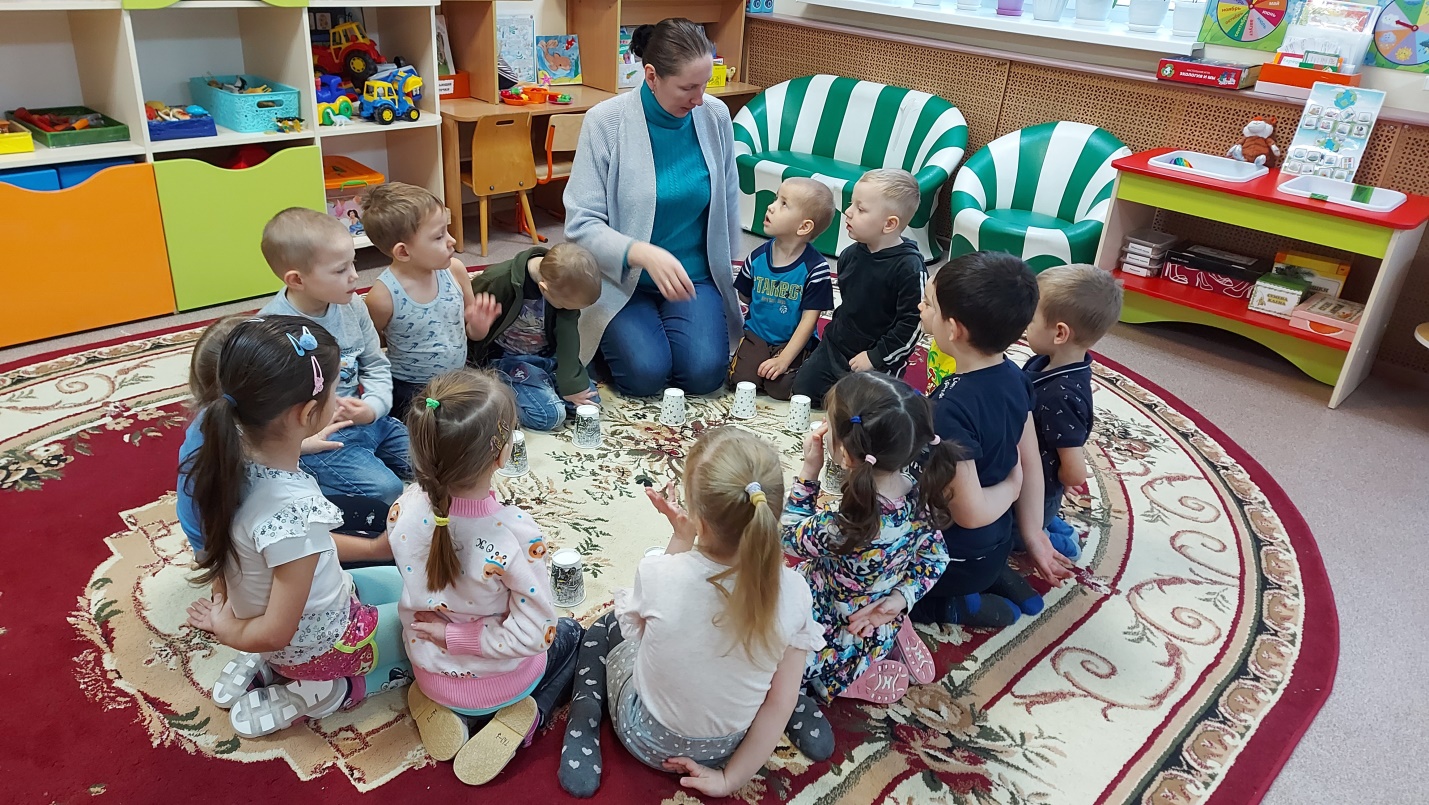 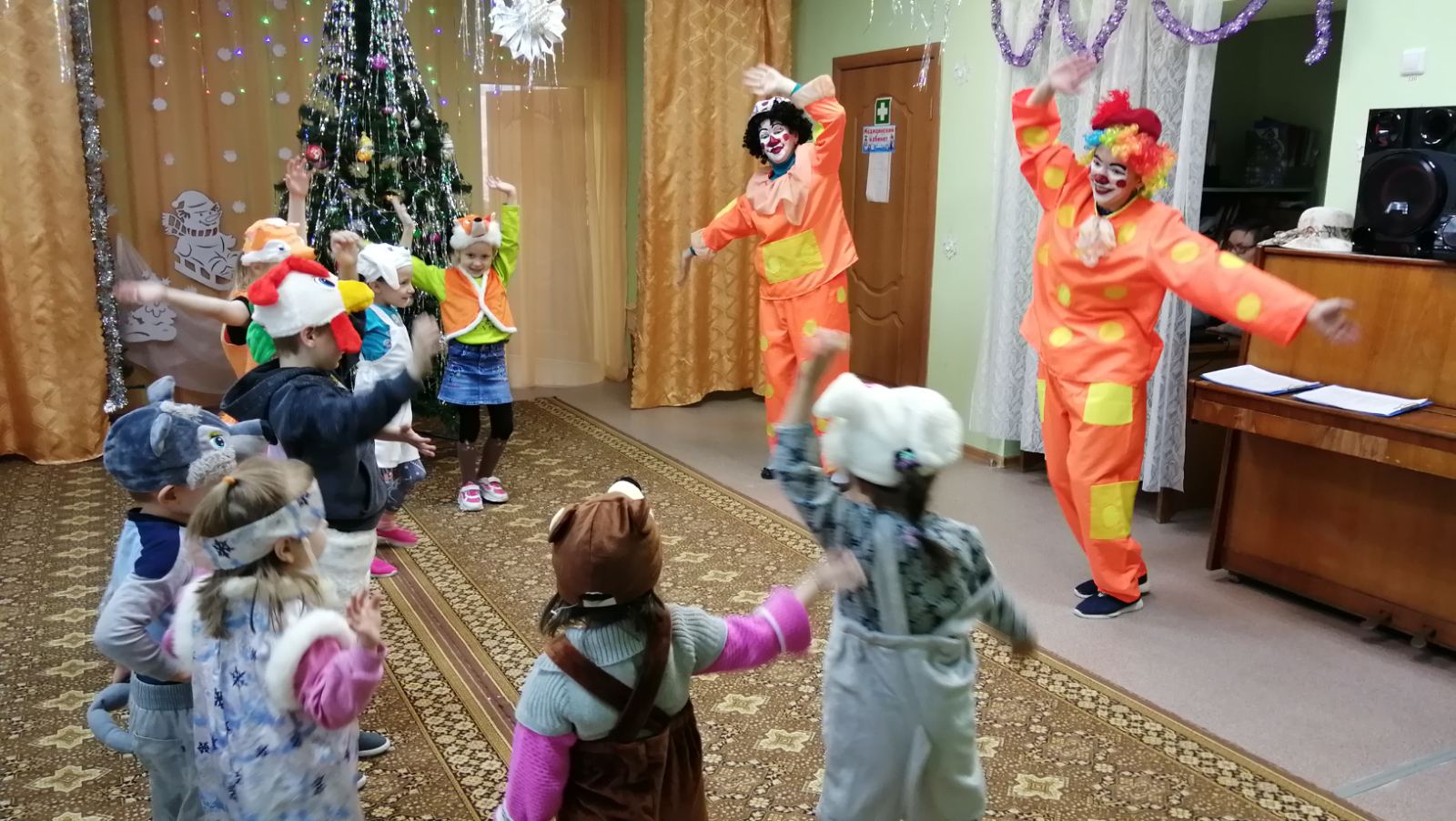 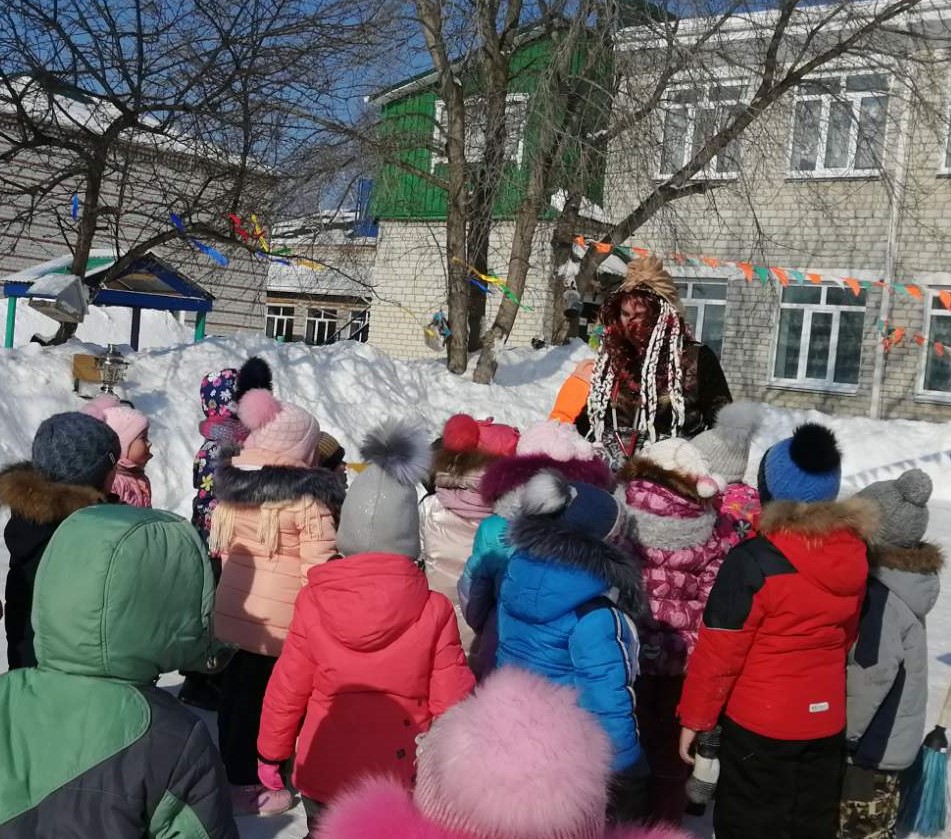 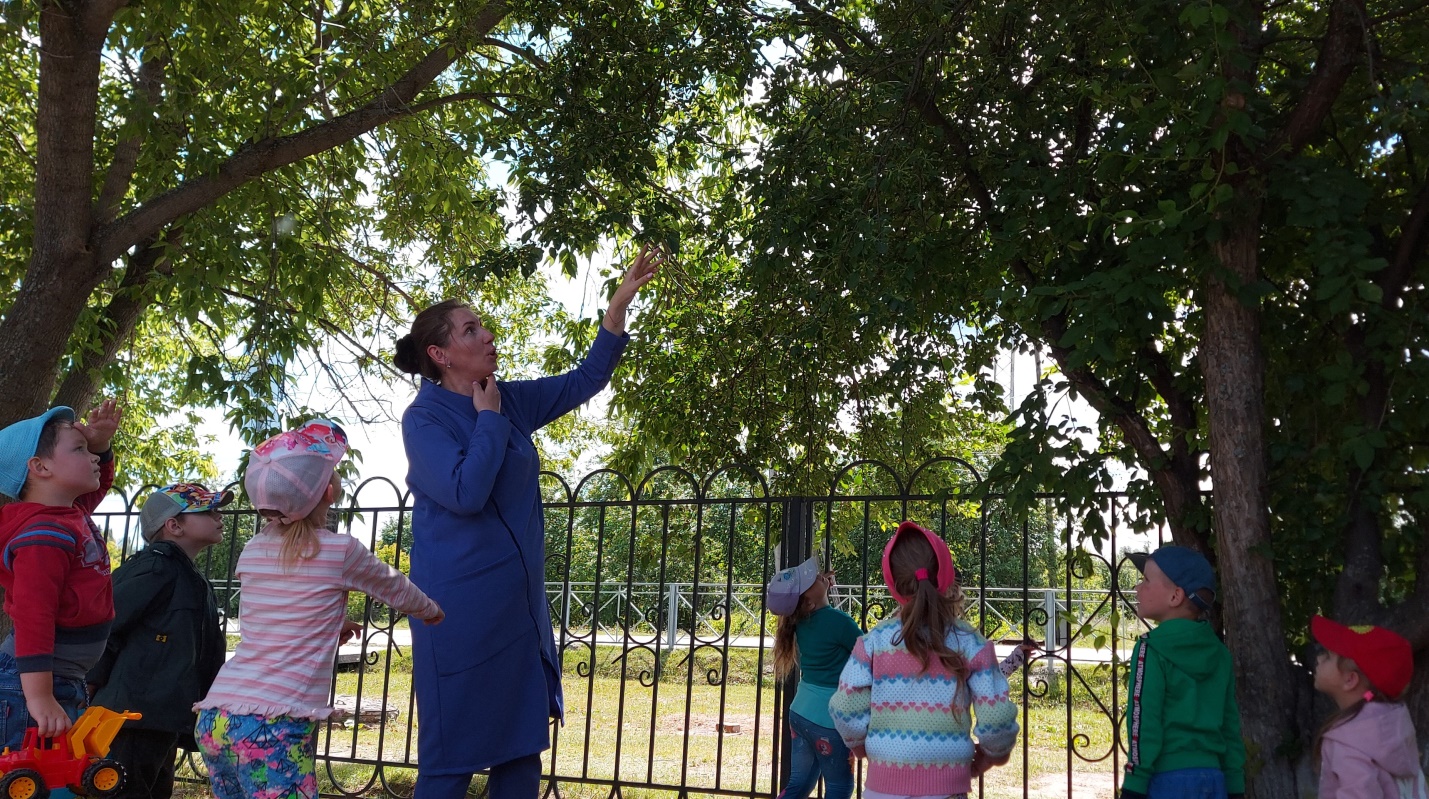 Правильность сведений, представленных в анкете подтверждаю____________________ (_____________________________) (подпись)                                  (фамилия, имя, отчество участника)«Воспитатель года» (Дебют)(номинация)Тунгусова(фамилия)Анастасия Александровна(имя, отчество)21.02.2022 г.(дата заполнения анкеты)«Воспитатель года» (Дебют)(номинация)Тунгусова(фамилия)Анастасия Александровна(имя, отчество)21.02.2022 г.(дата заполнения анкеты)1. Общие сведения1. Общие сведенияОбразовательное учреждениеЧерноковский д/с «Ласточка» Населенный пунктСело ЧёрноеДата рождения (день, месяц, год) 03.01.1985 г.Место рожденияД. М. – Плесовская Вагайского района Тюменской областиАдрес личного сайта, блога и т. д., где можно познакомиться с участником и публикуемыми им материаламиhttp://chernoe.vagayobr.ru/?page_id=11370Адрес образовательной организации в сети Интернетhttps://chernoe.vagayobr.ru/?page_id=1449Адрес страницы, где размещены видео, фото материалы, визитка участника, др.материалы.http://chernoe.vagayobr.ru/?page_id=113702. Работа2. РаботаМесто работы (наименование образовательной организации в соответствии с уставом) МАОУ Вагайская СОШ филиал Черноковский детский сад «Ласточка»Год начала работы в данной образовательной организации2010Занимаемая должностьМузыкальный руководительВозрастная группаВсеОбщий трудовой и педагогический стаж (полных лет на момент заполнения анкеты)Общий стаж     11 летПедагогический стаж  11 летВ занимаемой должности 5 месКвалификационная категория-Почетные звания и награды (наименования и даты получения)-Послужной список (места и сроки работы за последние 10 лет)-Преподавательская деятельность по совместительству (место работы и занимаемая должность)-3. Участие в конкурсах, награды3. Участие в конкурсах, наградыДостижения в конкурсах муниципального уровня- «Детский сад будущего» диплом- Фотоконкурс снежных фигур «Познавательная физкультура» - Смотр-конкурс «Дидактические игры, пособия» сертификат участника- Смотр-конкурс «Лучший зимний участок» сертификат участникаПравительственные и отраслевые награды (наименования и даты получения)-4. Образование4. ОбразованиеНазвание и год окончания организации профессионального образования  Тобольский педагогический колледж (ТПК, ТПУ им. Ленина), 2006 год.  Тобольский государственный педагогический институт им. Д.И. Менделеева» г. Тобольск 2009 год.  Автономная некоммерческая организация дополнительного профессионального образования «Образовательный центр Каменный город» 2021 гСпециальность, квалификация по дипломуУчитель информатики.Воспитатель.Дополнительное профессиональное образование за последние три года (наименования образовательных программ, модулей, стажировок и т. п., места и сроки их получения)АНО ДПО «ОЦ Каменный город» 2021 год, курсы повышения квалификации «Обеспечение качества музыкально-образовательной деятельности дошкольной образовательной организации в условиях реализации ФГОС», 144 ч.ГАОУ ТО ДПО «ТОГИРРО» 2021 год, курсы повышения квалификации по теме: «Актуальные проблемы и совершенствование организации образовательного процесса в условиях реализации ФГОС ДО» удостоверение №002454, 56 ч.Форум «Педагоги России» диплом №032547, 8 ч.«Современные подходы к воспитанию детей в условиях реализации ФГОС. Эффективное взаимодействие детского сада и семьи», 16 ч.«Взаимодействие в игре с неговорящим ребенком. Игры В.В. Воскобовича как инструмент для развития коммуникации», 4 ч.«Русский танец для детей от 3 до 8 лет. Методика обучения детей и организация хореографической работы» сертификат №3177/21, 72 ч.            «Хореография от А до Я для дошкольников», сертификат №3964/21, 72 ч.Знание иностранных языков (укажите уровень владения)Немецкий (со словарем)5. Общественная деятельность5. Общественная деятельностьУчастие в общественных организациях (наименование, направление деятельности и дата выступления)До пандемии каждый год принимала участие в мероприятиях «День села», участие в фильме-концерте «Женщина на войне», посвященного 75й годовщине ВОВ в СДК.Участие в деятельности Управляющего   совета, других органов-6. Профессиональные и личные интересы и ценности6. Профессиональные и личные интересы и ценностиВаше педагогическое кредо    «Работы моей прекраснее нет,И в этом признаюсь я честно:Мне интересно работать с детьми,И детям со мной интересно»Качества, которые Вы хотели бы воспитать у своих воспитанников ВниманиеПрофессиональные и личностные ценностиТворчество, справедливость, стремление к саморазвитию и самосовершенствованию, доброта и внимательность к детям.Ваши кумиры в профессииСуркова Лариса - психологВаше любимое литературное произведение педагогического содержанияКниги Ларисы СурковойВаши любимые песенные произведения педагогического содержания   -Ваш любимый писатель, поэт, композитор, артистГоголь Н.В., Высоцкий В.С., Чайковский П.И., Задорнов М.Н., Хабенский К.Ю., Абдулов А.Г., Марьянов Д.Ю., Бодров С.С. и др.Хобби Разработка и изготовление макетов для оформления музыкального зала, группСпортивные увлеченияПо состоянию здоровья не увлекаюсьСценические талантыРоли в детском садуВаш любимый афоризм или девиз«Мелкими шагами к намеченной цели!»7.  Семья7.  СемьяСемейное положение ЗамужемДети (имена и возраст)Иван – 14 лет, Егор – 10 лет8. Контакты8. КонтактыРабочий адрес с индексом626256 Тюменская область, Вагайский район, с.Черное, ул.Библиотечная, д. 3  Домашний адрес с индексом626256 Тюменская область, Вагайский район, с.Черное ул.Новая, д. 8/1Рабочий телефон 83453932218Мобильный телефон 89323241807Рабочая электронная почтаmadoulastozka2012@yandex.ruЛичная электронная почтаn.tungusova2016@yandex.ruПодборка фотографийПодборка фотографий1. Портрет 913 см;2. Жанровая (с занятия, мероприятия, педагогического совещания, отражающие воспитательную работу с детьми, работу с родителями и т. п.);3. Дополнительные жанровые фотографии (не более 5).Просим обратить внимание на качество предоставляемых фотографий.